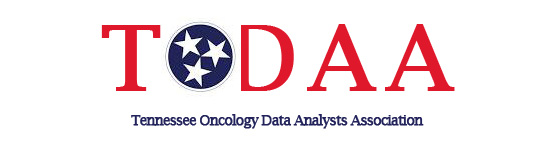 TODAA Today (Summer 2021 edition)Virtual meetings-  Mark your calendar for our Virtual Annual Conference being held on October 20, 2021.   Speakers include: CoC State of TN Chair, Dr. James McLoughlin, MD, FACS		        Vanderbilt Medical Center- Dr. Cathy Eng, MD, FACP, FASCO
		        Tennessee Cancer Registry- Martina Manis BS, RHIA, CTR Cancer Registrar III/Educational Coordinator		        Southwest Wisconsin Technical College-Sara Biese, RHIT, CTR            	Cancer Information Management Program Director and Instructor                                     	Health Information Management Instructor  		        Himagine Solutions -Janet Vogel, CTR                                             Compliance & Quality Auditor/EducatorMore information to come soon!     2022 Officer nominations- Be thinking about fellow members or even running for office yourself in 2022.  Please feel free to submit any names for the ballot to one of our following nominating committee officers:Shari Findlay-East 		shar.taz68@gmail.comBria Readus-Middle		bria.readus@tn.govCharlene Fulton-West	charlene.r.dixon@gmail.comCongratulations- Leslie Stroud will be serving NCRA in one of the Council on Certification Representatives positions.  Congratulations Leslie!!!New CTR- Congratulations to Heather Shipley on obtaining her certification!Virtual Regional Meeting Information-Thank you to our speakers for your willingness to speak.  Our follow-up survey to registrants were all positive.  Slides from the conference have been posted to the members only section on the website for your viewing.Membership- Thank you for updating your membership, we currently have 109 members.  ________________________________________________________________________________Submit your ideas and information for future TODAA editions to Tonya Davis-Myers at tdmyers222@gmail.com.  Announcements of new CTR’s, job opportunities, etc.